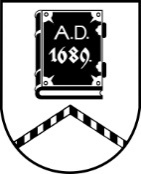 ALŪKSNES NOVADA PAŠVALDĪBAAPSTĀDĪJUMU AIZSARDZĪBAS KOMISIJASĒDE Nr. 1214.06.2024. plkst. 8:15 izbraukuma sēdeDarba kārtībā:Par koku ciršanu Lāčplēša ielā 1, Alūksnē, Alūksnes novadā.Par koku ciršanu Apes ielā 5, Alūksnē, Alūksnes novadā.Par koku ciršanu 20Kv gaisvadu līniju pārbūvei Rūpniecības, Cēsu, Augusta, Kārļa ielu zemes vienībās Alūksnē, Alūksnes novadā.[..] [..] Sēde no 4. līdz 5. jautājumam pasludināta par slēgtu, pamatojoties uz Pašvaldību likuma 27. panta ceturto daļu. Sēdes slēgtajā daļā tiks izskatīti fizisku personu iesniegumi par privātīpašumā augošu koku ciršanu.